Our Lady of Peace Catholic Primary and Nursery School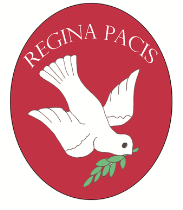 Year 6 Pentecostal Term Topic Web Pentecostal Term 1Pentecostal  Term 2RE (Come and See)WitnessesThe children will learn that The Feast of Pentecost is the celebration both of the gift of God’s Holy Spirit and the trust God places in people to be witnesses in the world.HealingThe children will learn that the anointing of the sick is one of the seven sacraments. It is intended to strengthen those who are ill.Judaism:As part of our ‘other faiths’ curriculum, we will spend 1 week studying JudaismCommon GoodThe children will understand that people were made in God’s image. There should be peace between all people, with equality for all and respect for differences between peopleEnglishThe children will be learning how to write Poems that contain imagery (for the first three weeks of term) then move onto traditional tales. We will be making links between these writing genres and our geography topic on ‘Raging Rivers’. They will also be developing their reading skills in the areas of selecting and retrieving information; inference and deduction; interpreting information from a text; identifying and commenting on the organisation and structure of texts (including grammar and presentational features).They will continue to revise the grammar and punctuation requirements of the key stage two curriculum       During this half-term, Year 6 will be learning journalistic writing. For all genres, in both half-terms, we will be following the ‘Talk 4 Writing’ approach.They will also be developing their reading skills in the areas of selecting and retrieving information; inference and deduction; interpreting information from a text; identifying and commenting on the organisation and structure of texts (including grammar and presentational features).They will continue to revise the grammar and punctuation requirements of the key stage two curriculum       MathsGeometry: Properties of ShapesDraw 2-D shapes using given dimensions and angles. Compare and classify geometric shapes based on their properties and sizes and find unknown angles in any triangles, quadrilaterals and regular polygons. Recognise angles where they meet at a point, are on a straight line, or are vertically opposite, and find missing angles .Illustrate and name parts of circles, including radius, diameter and circumference and know that the diameter is twice the radius. Interpret and construct pie charts and line graphs and use these to solve problems. Calculate the mean as an average.                           SATs preparation up to the 14th of May.Consolidation and deepening understanding of the Year 6 curriculum. Mathematical investigations, problem solving and reasoning.ScienceAnimals including humans.Pupils will identify and name the main parts of the human circulatory system, and describe the functions of the heart, blood vessels and bloodPupils will recognise the impact of diet, exercise, drugs and lifestyle on the way their bodies functionPupils will describe the ways in which nutrients and water are transported within animals, including humans.ComputingCoding.The children will be learning to design, write and debug programs that accomplish specific goals, including controlling or simulating physical systems; solve problems by decomposing them into smaller parts.They will be using the Lego ‘We-do’ software as well as the Microsoft ‘Kodu’ program.The Post war decades.The Pupils will be researching popular culture in Britain during the post war decades using information retrieved from the internet. They will create a multi-media presentation.History/GeographyRaging RiversTo know the elements in the water cycle. Have an understanding of river processes and patterns. To identify some of the physical aspects of a British and overseas river. Identify and explain physical features of the river. Post-War BritainThe children will learn about the changes in British society during the years following World War II. This unit focuses largely on the history of popular music in Britain and how it has changed over the last few decades. We will also be studying the changes in entertainment, leisure and fashion.ArtA Sense of Place(Landscape Art)The children will be studying the work of famous landscape artists, considering their use of perspective, light and shade and colour. They will go on to create landscape pictures of their own.Pop ArtThe children will be studying the work of famous artist from the ‘Pop Art’ genre, including Andy Warhol and Roy Liechtenstein. They will go on to create ‘Pop Art’ of their own.Design and TechnologyA Healthy Diet The children will  cook a stir fry dish so that they are able to feed themselves and others a healthy and varied dietMusicMake You Feel My Love All the learning is focused around one song: ‘Make You Feel My Love’ by Adele. The pupils will follow an integrated approach to music where games, the interrelated dimensions of music (pulse, rhythm, pitch etc.), singing and playing instruments are all linked.Reflect, Rewind and ReplayThe pupils will consolidate the learning that has occurred during the year. All the learning is focused around the revision of chosen units for a performance, a context for the History of Music and the Language of Music.PE/GamesCricketThe pupils will be practising their skills in batting, bowling, catching and throwing as well as .developing their understanding of the rules and tactics involved when playing cricket.AthleticsThe pupils will be developing their skills in the areas of running, jumping and throwing. They will concentrate on evaluating and refining their technique for these key disciplines, in preparation for our school sports day.PSHEThis term, the children will be learning about citizenship.This term, the children will be learning about citizenship.FrenchLe SportThe pupils will learn to talk about which sports they like; give opinions on their favourite sports; give reasons for their preferences and talk in detail about a sporting event.On va faire la fete!The pupils will revise the forms of transport, places and future plans; revise descriptions of people and clothes; revise opinions of food and clothes and how to order food in a café.